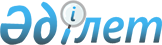 О внесении изменений и дополнений в приказ Министра здравоохранения и социального развития Республики Казахстан от 5 мая 2015 года № 320 "Об утверждении Правил назначения и выплаты государственной адресной социальной помощи и предоставления гарантированного социального пакета"
					
			Утративший силу
			
			
		
					Приказ Министра труда и социальной защиты населения Республики Казахстан от 29 декабря 2022 года № 533. Зарегистрирован в Министерстве юстиции Республики Казахстан 30 декабря 2022 года № 31494. Утратил силу приказом Заместителя Премьер-Министра - Министра труда и социальной защиты населения Республики Казахстан от 21 июня 2023 года № 227.
      Сноска. Утратил силу приказом Заместителя Премьер-Министра - Министра труда и социальной защиты населения РК от 21.06.2023 № 227 (вводится в действие с 01.07.2023).
      ПРИКАЗЫВАЮ:
      1. Внести в приказ Министра здравоохранения и социального развития Республики Казахстан от 5 мая 2015 года № 320 "Об утверждении Правил назначения и выплаты государственной адресной социальной помощи и предоставления гарантированного социального пакета" (зарегистрирован в Реестре государственной регистрации нормативных правовых актов за № 11426) следующие изменения и дополнения:
      заголовок изложить в следующей редакции:
      "Об утверждении Правил назначения и выплаты государственной адресной социальной помощи";
      пункт 1 изложить в следующей редакции:
      "1. Утвердить прилагаемые Правила назначения и выплаты государственной адресной социальной помощи.";
      в Правилах назначения и выплаты государственной адресной социальной помощи и предоставления гарантированного социального пакета, утвержденных указанным приказом:
      заголовок изложить в следующей редакции: 
      "Правила назначения и выплаты государственной адресной социальной помощи";
      пункт 2 изложить в следующей редакции:
      "2. В настоящих Правилах используются следующие основные понятия:
      1) индивидуальный план помощи лицу (семье) (далее – индивидуальный план) – план мероприятий по содействию занятости и (или) социальной адаптации, составленный центром занятости населения совместно с лицом, обратившимся за оказанием государственной адресной социальной помощи, и (или) членами его семьи;
      2) Государственная корпорация "Правительство для граждан" (далее – Государственная корпорация) – юридическое лицо, созданное по решению Правительства Республики Казахстан для оказания государственных услуг, услуг по выдаче технических условий на подключение к сетям субъектов естественных монополий и услуг субъектов квазигосударственного сектора в соответствии с законодательством Республики Казахстан, организации работы по приему заявлений на оказание государственных услуг, услуг по выдаче технических условий на подключение к сетям субъектов естественных монополий, услуг субъектов квазигосударственного сектора и выдаче их результатов услугополучателю по принципу "одного окна", а также обеспечения оказания государственных услуг в электронной форме, осуществляющее государственную регистрацию прав на недвижимое имущество по месту его нахождения;
      3) ассистент – работник Центра занятости населения, выполняющий функции по оказанию содействия консультанту по социальной работе и акиму, поселка, села, сельского округа в проведении консультации, собеседования, а также мониторинга выполнения обязательств по социальному контракту;
      4) уполномоченная организация по выплате государственной адресной социальной помощи и ежемесячной дополнительной выплаты на каждого ребенка в возрасте от одного года до шести лет включительно – организации, имеющие лицензию уполномоченного органа по регулированию и надзору финансового рынка и финансовых организаций на соответствующие виды банковских операций, или территориальные подразделения акционерного общества "Казпочта";
      5) меры социальной адаптации – комплекс мероприятий, включающий меры социальной реабилитации лиц с инвалидностью, определенные статьей 21 Закона Республики Казахстан "О социальной защите лиц с инвалидностью в Республике Казахстан", специальные социальные услуги, оказываемые лицам, находящимся в трудной жизненной ситуации, в соответствии с Законом Республики Казахстан "О специальных социальных услугах", а также иные меры государственной поддержки, оказываемые в порядке, предусмотренном законодательством Республики Казахстан;
      6) социальная дезадаптация – нарушение взаимодействия личности с социальной средой;
      7) социальная депривация – ограничение и (или) лишение возможности самостоятельного удовлетворения лицом (семьей) основных жизненных потребностей;
      8) консультант по социальной работе (далее – консультант) – работник Центра занятости населения, осуществляющий содействие в назначении государственной адресной социальной помощи и выходе малообеспеченного лица (семьи) из ситуации, обусловленной нахождением его (их) за чертой бедности;
      9) социальный контракт – соглашение, определяющее права и обязанности сторон, об участии в активных мерах содействия занятости между гражданином Республики Казахстан либо кандасом из числа безработных, отдельных категорий занятых лиц, определенных Правительством Республики Казахстан, а также иных лиц в случаях, предусмотренных Законом Республики Казахстан "О занятости населения" (далее – Закон о занятости населения), и центром занятости населения, а в случаях, предусмотренных Законом о занятости населения, с физическими и юридическими лицами, вовлеченными в организацию активных мер содействия занятости, а также об оказании государственной адресной социальной помощи;
      10) Единый контакт-центр – юридическое лицо, определенное Правительством Республики Казахстан, выполняющее функции информационно-справочной службы по предоставлению услугополучателям информации по вопросам оказания государственных и иных услуг, а также государственным органам – информации по вопросам оказания информационно-коммуникационных услуг;
      11) трудоспособное лицо (трудоспособный член семьи) – лицо или член семьи в возрасте с шестнадцати лет до возраста, предусмотренного пунктом 1 статьи 11 Закона Республики Казахстан "О пенсионном обеспечении в Республике Казахстан", за исключением лиц с инвалидностью первой или второй группы и (или) лиц, имеющих заболевания, при которых может устанавливаться срок временной нетрудоспособности более двух месяцев;
      12) среднедушевой доход – доля совокупного дохода семьи, приходящаяся на каждого члена семьи в месяц;
      13) совокупный доход – сумма видов доходов, учитываемых при назначении государственной адресной социальной помощи;
      14) типовой перечень мероприятий по содействию занятости и социальной адаптации (далее – Типовой перечень) – перечень активных мер содействия занятости и социальной адаптации, утвержденный центральным исполнительным органом в сфере социальной защиты населения, и рекомендуемый для использования при заключении социального контракта;
      15) услугодатель – местный исполнительный орган городов республиканского значения и столицы, районов и городов областного и районного значения;
      16) малообеспеченные лица (семьи) – лица (семьи), имеющие среднедушевые доходы в месяц ниже черты бедности, установленной в областях, городах республиканского значения, столице;
      17) уполномоченный орган – местный исполнительный орган города республиканского значения, столицы, района, города областного значения, района в городе, города районного значения, осуществляющий назначение государственной адресной социальной помощи (далее – уполномоченный орган);
      18) участковая комиссия – специальная комиссия, создаваемая решением акимов соответствующих административно-территориальных единиц для проведения обследования материального положения лиц (семей), обратившихся за государственной адресной социальной помощью, согласно Типовому положению об участковых комиссиях, утвержденному приказом Министра труда и социальной защиты населения Республики Казахстан от 28 января 2009 года № 29-п "Об утверждении Типового положения об участковых комиссиях, а также критериев определения нуждаемости в государственной адресной социальной помощи по результатам обследования материального положения заявителя" (зарегистрирован в Реестре государственной регистрации нормативных правовых актов № 5562);
      19) районная (городская) комиссия по вопросам занятости населения – комиссия, осуществляющая координацию деятельности государственных органов и других организаций, расположенных на территории района (города областного значения), акимов городов районного значения, сел, поселков, сельских округов по вопросам реализации мер содействия занятости населения и социальной помощи, согласно Типовому положению о районной (городской) комиссии по вопросам занятости населения, утвержденному приказом Министра здравоохранения и социального развития Республики Казахстан от 7 июня 2016 года № 482 "Об утверждении некоторых типовых документов" (зарегистрирован в Реестре государственной регистрации нормативных правовых актов за № 13867) (далее – приказ № 482);
      20) региональная комиссия по вопросам занятости населения – комиссия, осуществляющая координацию деятельности государственных органов и других организаций, расположенных на территории области (города республиканского значения, столицы), по вопросам реализации мер содействия занятости населения и социальной помощи, согласно Типовому положению о региональной комиссии по вопросам занятости населения, утвержденному приказом № 482;
      21) активные меры содействия занятости населения – меры социальной защиты от безработицы и обеспечения занятости населения, государственной поддержки граждан Республики Казахстан и кандасов из числа безработных, отдельных категорий занятых лиц, определяемых Правительством Республики Казахстан, а также иных лиц в случаях, предусмотренных Законом "О занятости населения" осуществляемые в порядке, установленном законодательством Республики Казахстан о занятости населения;
      22) центр занятости населения (далее – Центр) – юридическое лицо, создаваемое местным исполнительным органом района, городов областного и республиканского значения, столицы в целях реализации активных мер содействия занятости, организации социальной защиты от безработицы и иных мер содействия занятости;
      23) веб-портал "электронного правительства" (далее – портал) – информационная система, представляющая собой единое окно доступа ко всей консолидированной правительственной информации, включая нормативную правовую базу, и к государственным услугам, услугам по выдаче технических условий на подключение к сетям субъектов естественных монополий и услугам субъектов квазигосударственного сектора, оказываемым в электронной форме.";
      пункт 6 изложить в следующей редакции:
      "6. По результатам консультирования, лицо или семья (далее – заявитель) от себя лично или от имени семьи подает заявление на назначение адресной социальной помощи по форме согласно приложению 1 к настоящим Правилам.
      При этом заявителю необходимо иметь при себе документ, удостоверяющий личность (удостоверение личности (паспорт) гражданина Республики Казахстан, вид на жительство иностранца, постоянно проживающего в Республике Казахстан, удостоверение лица без гражданства, удостоверение беженца), удостоверение кандасов на бумажном носителе либо взамен электронный документ при наличии его в сервисе цифровых документов – для идентификации.
      Дополнительно к заявлению от совместно проживающих трудоспособных членов семьи, вовлекаемых в активные меры содействия занятости, прилагается заявление на регистрацию в качестве лица, ищущего работу согласно Правил регистрации лиц, ищущих работу, безработных и осуществления трудового посредничества, оказываемого центрами занятости населения, утвержденных приказом Министра труда и социальной защиты населения Республики Казахстан от 19 июня 2018 года № 259 (зарегистрирован в Реестре государственной регистрации нормативных правовых актов за № 17199).
      От имени лица, не достигшего шестнадцатилетнего возраста, также предоставляется письменное заявление в произвольной форме одного из родителей или его законных представителей о согласии на осуществление трудовой деятельности.
      Заявитель обращается за назначением адресной социальной помощи через портал.";
      пункт 14 изложить в следующей редакции:
      "14. Центр на основании полученных сведений из информационных систем государственных органов и (или) организаций, документов в бумажном виде из соответствующих государственных органов и (или) организаций, документов, представленных заявителем в связи с отсутствием сведений в соответствующих информационных системах государственных органов и организаций, или пакета документов от акима и заключения участковой комиссии в течение одного рабочего дня со дня их получения:
      1) определяет вид оказываемой адресной социальной помощи: безусловной или обусловленной денежной помощи;
      2) исчисляет совокупный доход лица (семьи) за квартал, предшествовавший кварталу обращения за назначением адресной социальной помощи, в соответствии с Правилами исчисления совокупного дохода лица (семьи), претендующего на получение государственной адресной социальной помощи, утвержденными приказом Министра труда и социальной защиты населения Республики Казахстан от 28 июля 2009 года № 237-п "Об утверждении Правил исчисления совокупного дохода лица (семьи), претендующего на получение государственной адресной социальной помощи" (зарегистрирован в Реестре государственной регистрации нормативных правовых актов за № 5757) (далее – Правила исчисления совокупного дохода) и рассчитывает размер адресной социальной помощи лицу (семье).
      Размер адресной социальной помощи на лицо (семью) рассчитывается уполномоченным органом в виде разницы между среднедушевым доходом и чертой бедности, установленной в областях, городах республиканского значения, столице, из расчета на каждого члена семьи.
      Детям в возрасте от одного года до шести лет включительно выплачивается на период назначения адресной социальной помощи ежемесячная дополнительная выплата в размере 1,5 месячного расчетного показателя на каждого ребенка.
      При необходимости, местные исполнительные органы района (города областного значения) с учетом особенностей регионов определяют домашний скот, птицу и земельный участок (земельную долю) как не дающие доход;
      3) готовит электронный проект решения о назначении (изменении размера выплаты, приостановлении выплаты, прекращении выплаты, отказе в назначении) адресной социальной помощи (далее – проект решения) по форме согласно приложению 5 к настоящим Правилам, который подписывается посредством ЭЦП специалистом Центра, непосредственно осуществлявшим формирование ЭПД, руководителем структурного подразделения Центра и руководителем Центра;
      4) осуществляет регистрацию электронного проекта решения в электронном журнале регистрации заявлений на назначение адресной социальной помощи по форме согласно приложению 3 к настоящим Правилам;
      5) передает ЭПД и пакет документов в уполномоченный орган.
      В случае определения обусловленной денежной помощи Центр на основании полученных сведений (документов) из информационных систем государственных органов и (или) организаций, документов в письменном виде из соответствующих государственных органов и (или) организаций, а также документов, представленных заявителем в связи с отсутствием сведений в соответствующих информационных системах государственных органов и организаций, или пакета документов от акима и заключения участковой комиссии, в течение одного рабочего дня со дня их получения:
      1) определяет число незанятых трудоспособных членов семьи;
      2) осуществляет регистрацию совместно проживающих незанятых трудоспособных лиц, входящих в состав семьи в соответствии со статьей 4 Закона "О государственной адресной социальной помощи" в качестве лиц, ищущих работу, согласно статье 13 Закона о занятости населения;
      3) передает полученные сведения и документы в районную (городскую) или региональную комиссию по вопросам занятости населения для согласования назначения обусловленной денежной помощи при:
      единовременной выплате обусловленной денежной помощи;
      оказании активных мер содействия занятости и социальной адаптации, решение о предоставлении которых выходит за рамки компетенции уполномоченного органа.
      Решения районной (городской) или региональной комиссии оформляются протоколом в течение одного рабочего дня со дня получения заключения участковой комиссии и в течение двух рабочих дней со дня их принятия направляются в центр занятости населения региона.
      Центр занятости в течение трех рабочих дней со дня получения заключения участковой комиссии или документов с заключением участковой комиссии от акима, а также, при необходимости, рекомендаций районной (городской) или региональной комиссии по вопросам занятости населения составляет индивидуальный план, включающий меры занятости и социальной адаптации, и заключает социальный контракт по форме согласно приложению 6 к настоящим Правилам.
      В социальном контракте прописываются обязательства сторон по исполнению активных мер содействия занятости и социальной адаптации, рекомендованных в Типовом перечне мероприятий по содействию занятости и социальной адаптации по форме согласно приложению 7 к настоящим Правилам, и принимаемые меры в случае их неисполнения.
      Центр в течение одного рабочего дня со дня заключения социального контракта направляет:
      1) в уполномоченный орган электронный проект решения с приложением ЭПД, включая рекомендации районной (городской) или региональной комиссии по вопросам занятости населения, а также подписанный сторонами социальный контракт для назначения адресной социальной помощи;
      2) заявителю уведомление о предварительном решении о назначении или отказе в оказании государственной услуги, а также времени и месте проведения заслушивания для возможности выразить заявителю позицию по предварительному решению согласно статье 73 Административного процедурно-процессуального кодекса Республики Казахстан (далее – АППК РК).
      Возражение заявителя к предварительному решению принимается Центром в течение 2 (двух) рабочих дней со дня его направления.";
      в пункте 15:
      подпункт 1) изложить в следующей редакции:
      "1) проверку полноты и достоверности сведений, полученных из информационных систем и (или) полученных на бумажном носителе из соответствующих органов и (или) организаций либо от заявителя. При необходимости осуществляет запрос в соответствующие государственные органы, уполномоченные организации и информационные системы для уточнения представленных сведений заявителя. При этом срок принятия решения о назначении (изменении размера выплаты, приостановлении выплаты, прекращении выплаты, отказе в назначении) адресной социальной помощи продлевается по решению руководителя уполномоченного органа или лица, исполняющего его обязанности, на срок до тридцати календарных дней, с письменным уведомлением об этом заявителя в течение двух рабочих дней со дня осуществления запроса в соответствующие государственные органы и (или) организации;";
      подпункт 4) изложить в следующей редакции:
      "4) принятие решения о назначении (изменении размера выплаты, приостановлении выплаты, прекращении выплаты, отказе в назначении) адресной социальной помощи c учетом результата заслушивания заявителя по предварительному решению (далее – решение о назначении адресной социальной помощи), о чем письменно, через Центр или акима, а также путем направления сообщения на абонентский номер в сетях сотовой связи уведомляет заявителя, а в случае отказа – с указанием его причин.";
      пункт 17 изложить в следующей редакции:
      "17. Решение о назначении адресной социальной помощи или отказе – подписывается руководителем уполномоченного органа или лицом, исполняющим его обязанности, с использованием ЭЦП.";
      пункт 19 изложить в следующей редакции:
      "19. Центр в течение пяти рабочих дней со дня принятия уполномоченным органом решения о назначении адресной социальной помощи или отказе в них представляет заявителю лично или через акима уведомление о назначении или отказе в назначении адресной социальной помощи по форме согласно приложению 8 к настоящим Правилам.";
      пункт 19-1 изложить в следующей редакции:
      "19-1. Лицу, являющемуся получателем адресной социальной помощи, предоставляется информация, подтверждающая принадлежность заявителя (семьи) к получателям адресной социальной помощи через веб-"портал "электронного правительства". 
      Информация, подтверждающая принадлежность заявителя (семьи) к получателям адресной социальной помощи доступна в "личном кабинете" услугополучателя и в мобильном приложении "портала "Электронного правительства".
      Информация, подтверждающая принадлежность заявителя (семьи) к получателям адресной социальной помощи предоставляется по запросу физических, направляемому через "портал", при условии согласия лица, сведения о котором запрашиваются.
      Лицо, сведения о котором запрашиваются, в течение 2 (двух) часов с момента получения запроса выражает свое согласие либо несогласие на предоставление информации, подтверждающей принадлежность его (его семьи) к получателям адресной социальной помощи физическим лицам через "личный кабинет" на "портале", либо путем отправки sms-сообщения на абонентский номер сотовой связи, зарегистрированный в базе мобильных граждан, в качестве ответа на уведомление "портала" с использованием одноразового пароля.
      На "портале" уведомление о назначении (отказе в назначении) пособий, а также информация о назначении адресной социальной помощи направляется в "личный кабинет" услугополучателя.
      После получении согласия информация, подтверждающая принадлежность заявителя (семьи) к получателям адресной социальной помощи, направляется в "личный кабинет" физического лица, осуществившего запрос.";
      пункт 20 изложить в следующей редакции:
      "20. Выплата адресной социальной помощи и ежемесячной дополнительной выплаты на каждого ребенка в возрасте от одного года до шести лет включительно производится уполномоченным органом через Государственную корпорацию путем зачисления на банковские счета в уполномоченной организации по выплате адресной социальной помощи или электронными деньгами на электронные кошельки электронных денег в соответствии с Правилами и особенностями зачисления, учета и использования пособий и социальных выплат за счет средств бюджета и (или) средств Государственного фонда социального страхования, перечисляемых в виде электронных денег, а также мониторинга использования адресной социальной помощи, утвержденными постановлением Правительства Республики Казахстан от 8 сентября 2021 года № 619.";
      пункт 34 изложить в следующей редакции:
      "34. Уполномоченный орган на основании решения о назначении адресной социальной помощи и ежемесячной дополнительной выплаты на каждого ребенка в возрасте от одного года до шести лет включительно обеспечивает включение назначенных сумм АСП в потребность в бюджетных средствах на выплату адресной социальной помощи и ежемесячной дополнительной выплаты на каждого ребенка в возрасте от одного года до шести лет включительно до конца текущего месяца.
      Выплата адресной социальной помощи и ежемесячной дополнительной выплаты на каждого ребенка в возрасте от одного года до шести лет включительно получателю осуществляется на основании решения уполномоченного органа через Государственную корпорацию согласно заявке о сумме потребности на выплату адресной социальной помощи, ежемесячной дополнительной выплаты на каждого ребенка в возрасте от одного года до шести лет включительно.
      Заявка о сумме потребности формируется Государственной корпорацией в первый рабочий день каждого месяца.
      Государственная корпорация не позднее следующего рабочего дня после формирования потребности направляет заявку о сумме потребности на выплату адресной социальной помощи, ежемесячной дополнительной выплаты на каждого ребенка в возрасте от одного года до шести лет включительно в уполномоченный орган.
      Уполномоченный орган в течение 2-х рабочих дней со дня поступления заявки о сумме потребности на выплату адресной социальной помощи, ежемесячной дополнительной выплаты на каждого ребенка в возрасте от одного года до шести лет включительно перечисляет в Государственную корпорацию денежные средства в пределах сумм, предусмотренных заявкой о сумме потребности на выплату адресной социальной помощи, ежемесячной дополнительной выплаты на каждого ребенка в возрасте от одного года до шести лет включительно на отчетный период.";
      пункт 35 изложить в следующей редакции:
      "35. Государственная корпорация:
      в течение двух рабочих дней после поступления трансфертов формирует в соответствии с графиком выплаты платежные поручения в формате МТ 102 и осуществляет выплату на банковские счета получателей;
      не позднее последнего рабочего дня текущего месяца переводит в уполномоченный орган излишне зачисленные (выплаченные) суммы адресной социальной помощи, ежемесячной дополнительной выплаты на каждого ребенка в возрасте от одного года до шести лет включительно, поступившие на счет Государственной корпорации;
      не позднее 20 числа каждого месяца, следующего за отчетным, подписывает с уполномоченным органом акт сверки по выделенным средствам на выплату адресной социальной помощи и ежемесячной дополнительной выплаты на каждого ребенка в возрасте от одного года до шести лет включительно.
      По выплаченным суммам между Государственной корпорацией и уполномоченными организациями по выплате государственной адресной социальной помощи и ежемесячной дополнительной выплаты на каждого ребенка в возрасте от одного года до шести лет включительно ежемесячно составляются акты сверки.
      Оплата банковских услуг, связанных с выплатой адресной социальной помощи и ежемесячной дополнительной выплаты на каждого ребенка в возрасте от одного года до шести лет включительно, осуществляется за счет средств местных бюджетов на основании договора, заключаемого в установленном законодательством порядке между Государственной корпорацией и уполномоченными органами.";
      пункт 36 изложить в следующей редакции:
      "36. В случае выявления фактов или сведений, указывающих на предоставление заявителем ложной информации и (или) недостоверных сведений с целью получения адресной социальной помощи центр или аким в сельской местности в течение одного рабочего дня со дня выявления соответствующих фактов или сведений уведомляют об этом уполномоченный орган в письменной форме.
      В течение одного рабочего дня со дня установления факта излишне выплаченных или необоснованно выплаченных сумм уполномоченный орган направляет получателю адресной социальной помощи письменное уведомление о возврате получателем адресной социальной помощи в добровольном порядке. Со дня направления уведомления выплата адресной социальной помощи приостанавливается.
      При отсутствии возврата получателем адресной социальной помощи в добровольном порядке излишне выплаченных или необоснованно выплаченных ему сумм в полном объеме в течение месячного срока со дня направления получателю уведомления уполномоченный орган принимает меры по возврату излишне выплаченных или необоснованно выплаченных сумм в судебном порядке. Иск в суд подается по месту жительства получателя адресной социальной помощи в порядке, предусмотренном Гражданским процессуальным кодексом Республики Казахстан.
      При дальнейшем получении адресной социальной помощи излишне выплаченные суммы удерживаются из последующих выплат.
      В случае дальнейшего получения адресной социальной помощи в другом регионе в связи с переездом получателя, излишне выплаченные суммы удерживаются с назначенных сумм по месту назначения адресной социальной помощи.
      Если получатель осуществил возврат неправомерно полученной суммы адресной социальной помощи или ее части в соответствующий бюджет, то общая задолженность заявителя уменьшается на сумму возврата и подлежит учету в информационной системе, где производится назначение и выплата адресной социальной помощи. Для этого заявитель представляет в Центр, а в сельской местности – акиму сельского округа – подтверждающий документ, который сканируется и вводится в информационную систему, подписывается ЭЦП специалиста по назначению адресной социальной помощи, принявшего подтверждающий документ и осуществившего загрузку его сканированной копии в информационную систему, а также ЭЦП руководителя Центра или акима, после чего данная запись сохраняется в информационной системе без возможности корректировки.
      Если заявитель или уполномоченная организация по выплате государственной адресной социальной помощи осуществили возврат неправомерно полученной суммы адресной социальной помощи в Государственную корпорацию, то Государственная корпорация не позднее последнего рабочего дня текущего месяца направляет возвращенные суммы в уполномоченный орган.";
      главу 4 изложить в следующей редакции:
      "Глава 4. Порядок назначения и осуществления ежемесячной дополнительной выплаты на каждого ребенка в возрасте от одного года до шести лет включительно.
      37. Ежемесячная дополнительная выплата детям в возрасте от одного года до шести лет включительно назначается получателям адресной социальной помощи, имеющим детей в возрасте от одного года до шести лет включительно, на текущий квартал с учетом возраста детей и выплачивается ежемесячно. 
      38. В заявлении на назначение адресной социальной помощи согласно приложению 1 заявитель указывает всех детей в возрасте от одного года до 6 лет включительно, в том числе детей, достигающих в текущем квартале одного года.
      39. В решении о назначении адресной социальной помощи указывается период выплаты ежемесячной дополнительной выплаты детям в возрасте от одного года до шести лет включительно с учетом возраста ребенка по форме согласно приложению 5 к настоящим Правилам.
      40. В случае смерти ребенка ежемесячная дополнительная выплата детям в возрасте от одного года до шести лет выплачивается по месяц смерти ребенка.";
      пункт 45 изложить в следующей редакции: 
      "45. Жалоба заявителя, поступившая в адрес услугодателя, подлежит рассмотрению в течение 5 (пять) рабочих дней со дня ее регистрации.
      При несогласии с результатами оказанной государственной услуги заявитель обращается с жалобой в уполномоченный орган по оценке и контролю за качеством оказания государственных услуг.
      Жалоба заявителя, поступившая в адрес уполномоченного органа по оценке и контролю за качеством оказания государственных услуг, подлежит рассмотрению в течение 15 (пятнадцать) рабочих дней со дня ее регистрации.
      Рассмотрение жалобы по вопросам оказания государственных услуг производится вышестоящим административным органом, должностным лицом, уполномоченным органом по оценке и контролю за качеством оказания государственных услуг (далее – орган, рассматривающий жалобу).
      Жалоба подается услугодателю и (или) должностному лицу, чье решение, действие (бездействие) обжалуются.
      Услугодатель, должностное лицо, чье решение, действие (бездействие) обжалуются, не позднее трех рабочих дней со дня поступления жалобы направляют ее и административное дело в орган, рассматривающий жалобу.
      При этом услугодатель, должностное лицо, решение, действие (бездействие) обжалуются, вправе не направлять жалобу в орган, рассматривающий жалобу, если он в течение трех рабочих дней примет решение либо иное административное действие, полностью удовлетворяющие требованиям, указанным в жалобе.
      Если иное не предусмотрено законами Республики Казахстан, обжалование в суде допускается после обжалования в административном (досудебном) порядке в соответствии с пунктом 5 статьи 91 АППК РК.
      При внесении изменений и (или) дополнений в настоящие Правила центральный исполнительный орган направляет оператору информационно-коммуникационной инфраструктуры "электронного правительства", в Единый контакт-центр, услугодателю информацию о таких изменениях и (или) дополнениях в течение 3 (трех) рабочих дней после государственной регистрации в органах юстиции соответствующего нормативного правового акта.";
      приложения 1-14 к указанному приказу изложить в новой редакции согласно приложениям 1-13 к настоящему приказу.
      2. Департаменту социальной помощи Министерства труда и социальной защиты населения Республики Казахстан в установленном законодательством Республики Казахстан порядке обеспечить:
      1) государственную регистрацию настоящего приказа в Министерстве юстиции Республики Казахстан;
      2) размещение настоящего приказа на интернет-ресурсе Министерства труда и социальной защиты населения Республики Казахстан после его официального опубликования;
      3) в течение десяти рабочих дней после государственной регистрации настоящего приказа в Министерстве юстиции Республики Казахстан представление в Департамент юридической службы Министерства труда и социальной защиты населения Республики Казахстан сведений об исполнении мероприятий, предусмотренных подпунктами 1) и 2) настоящего пункта.
      3. Контроль за исполнением настоящего приказа возложить на вице-министра труда и социальной защиты населения Республики Казахстан Сагиндикову Н.Е.
      4. Настоящий приказ вводится в действие по истечении десяти календарных дней после дня его первого официального опубликования.
      "СОГЛАСОВАН"Министерство цифрового развития,инноваций и аэрокосмической промышленностиРеспублики Казахстан
      "СОГЛАСОВАН"Министерство национальной экономикиРеспублики Казахстан
      "СОГЛАСОВАН"Министерство финансовРеспублики Казахстан
      Форма       Заявление на назначение государственной адресной социальной помощи       В центр занятости населения___________________________________________                                      (населенный пункт, район, область)       от __________________________________________________________________                    (фамилия, имя, отчество (при его наличии) заявителя)       проживающего по адресу ___________________________________________________        (населенный пункт, район)__________________________________________________        (улица, № дома и квартиры, телефон)       индивидуальный идентификационный номер        _________________________________________________________________________        документ, удостоверяющий личность:       вид документа _______________________________________________       № документа/серия _________ дата выдачи ________ кем выдан        _____________________________________________
      Прошу назначить мне (моей семье), состоящей из _____ человек, адресную социальную помощь в виде:
      (отметить галочкой)
      Список детей до семи лет:       ____________________________________________________________________        ____________________________________________________________________        ____________________________________________________________________                                      (Ф.И.О., дата рождения)
      а также направить меня и (или) трудоспособных членов моей семьи для участия в активных мерах содействия занятости населения.
      Одновременно прошу рассмотреть возможность предоставления мне и членам моей семьи мер социальной адаптации.
      Состав моей семьи, следующий:
      Сведения о заявителе и лицах, входящих в состав семьи в соответствии со статьей 4 Закона "О государственной адресной социальной помощи" зарегистрированных по одному адресу, а также сведения о членах семьи в соответствии со статьей 4 Закона "О государственной адресной социальной помощи" не требуется факт совместного проживания:
      Примечание:
      * указываются члены семьи, совместно проживающие, ведущие общее хозяйство и зарегистрированные по месту жительства в пределах одного населенного пункта.
      Доход моей семьи в ___ квартале 20__ года следующий:
      О ведении личного подсобного хозяйства
      Даю согласие на сбор и обработку моих персональных данных, двадцатизначного номера текущего счета (IBAN код), на использование сведений, составляющих охраняемую Законом тайну, содержащихся в информационных системах необходимых для назначения адресной социальной помощи или отказа в ее назначении.
      Настоящим выражаю согласие на использование информации о лицах, входящих в состав семьи (включая меня) в соответствии со статьей 4 Закона "О государственной адресной социальной помощи", (доходы, образование, место жительства, семейное положение) для определения права на назначение адресной социальной помощи, проверку, приведение в соответствие и обновление соответствующей информации в информационных системах государственных органов, а также на использование (передачу) указанных мною сведений и сведений, полученных из информационных систем, моего статуса, как получателя адресной социальной помощи в моих интересах.
      Я информирован (а) и даю согласие на передачу третьим лицам сведения о моем статусе как получателя адресной социальной помощи.
      В случае возникновения изменений в предоставленных мною данных и (или) возникновения обстоятельств, влияющих на право получения адресной социальной помощи, обязуюсь в течение десяти рабочих дней сообщить о них.
      Предупрежден (а) об ответственности за предоставление ложной информации и недостоверных (поддельных) документов.
      Уведомлен (а) о возможности открытия отдельного банковского счета или электронного кошелька электронных денег для зачисления пособий и (или) социальных выплат, выплачиваемых из государственного бюджета и (или) Государственного фонда социального страхования, а также о том, что на деньги, находящиеся на таком счете, в том числе на электронные деньги на электронных кошельках электронных денег не допускается обращение взыскания третьими лицами.
      Контактные данные заявителя:
      телефон______ мобильный_______ Е-маil__________
      "____"__________20__ года _________________
      (дата) (подпись заявителя)
      Для служебных отметок центра занятости населения
      Документы приняты "____" _________20__ года
      _______________________________________________________________________       (Фамилия, имя, отчество (при его наличии), должность, подпись лица, принявшего        документы)       _________ Регистрационный номер заявителя (семьи)       Заявление с прилагаемыми документами переданы в участковую комиссию:       "__" __________ 20__ года       __________________________________________________________________________       (Фамилия, имя, отчество (при его наличии) и подпись лица, передающего документы)       Заявление с прилагаемыми документами принято участковой комиссией       "__" __________ 20__ года        _______________________________________________________________________       (Фамилия, имя, отчество (при его наличии) и подпись члена участковой комиссии,        принявшего документы)       Заявление с прилагаемыми документами получены от участковой комиссии:       "__" __________ 20__ года        _________________________________________________________________________       (Фамилия, имя, отчество (при его наличии) и подпись лица, передающего документы)       Дата приема документов заявителя от акима города районного значения, поселка,        села, сельского округа Центром занятости населения "__" _____20_ года        ________________________________________________________________________       (Фамилия, имя, отчество (при его наличии), должность, подпись лица, передающего        документы)       ________________________________________________________________________       (Фамилия, имя, отчество (при его наличии), должность, подпись лица, принявшего        документы)                    _ _ _ _ _ _ _ __ _ _ _ _ _ _ _ __ _ __ _ _ _ _ _ _ _ _ _                          (линия отреза отрывного талона)       Предупрежден(а) об ответственности за предоставление ложной информации и недостоверных (поддельных) документов.       Заявление гражданина(ки) _______________с прилагаемыми документами в количестве____ штук,       с регистрационным номером семьи _______________ принято       "____" __________20__ года       _____________________________________________________________        ___________________________________________________________________       Фамилия, имя, отчество (при его наличии), должность, подпись лица,       принявшего документы. РАСПИСКА № _______
      об отказе в приеме заявления на назначение адресной социальной помощи       от "___" _________ 20 ____ года       Центр занятости населения __________________________________________                                     (населенный пункт, район, область)       Гражданину(ке)_____________________________       (фамилия, имя, отчество (при его наличии) заявителя)       Дата рождения "____" _____________20___ года       Дата обращения "___" _____________ 20 ___ года       Отказано в приеме заявления на назначение адресной социальной помощи по причине:       установления недостоверности и (или) истечения срока действия документов, представленных заявителем в связи с отсутствием сведений в соответствующих информационных системах государственных органов и организаций;       наличия в информационных системах сведений, подтверждающих факт назначения, выплаты или подачи заявления на назначение адресной социальной помощи.       ____________________________________________________________________       (фамилия, имя, отчество (при его наличии) должность и подпись ответственного лица) Журнал регистрации заявлений на назначение адресной социальной помощи
      Продолжение таблицы Электронный журнал регистрации заявлений
      Продолжение таблицы
      Заключение участковой комиссии № __ __ _________ 20__ года       Участковая комиссия в соответствии со статьей 5 Закона Республики Казахстан       от 17 июля 2001 года "О государственной адресной социальной помощи", рассмотрев        заявление и прилагаемые к нему документы семьи (заявителя)        ____________________________________________________________________              (Фамилия, имя, отчество (при его наличии) заявителя)       на основании ______________________________ представленных документов и        результатов обследования материального положения заявителя (семьи) выносит        заключение об ________________________________________       (отсутствии нуждаемости, безусловной/обусловленной единовременно/ежемесячно)       денежной помощи (нужное подчеркнуть)       Председатель комиссии:       _________________________________________________________________       Члены комиссии:        _________________________________________________________________        ____________________________________ (подписи) (Фамилия, имя, отчество       (при его наличии)       Заключение с прилагаемыми документами в количестве ____ штук принято       "__"____________ 20__ года        ___________________________________________________________________        Фамилия, имя, отчество (при его наличии), должность,        ____________________________________________________________________        подпись работника центра занятости населения или подпись акима поселка, села,        сельского округа, в случае проживания заявителя в сельской местности принявшего        документы. Акт обследования участковой комиссией материального положения заявителя на назначение адресной социальной помощи
      от "___" ________ 20__ года __________________________________________                                     (населенный пункт)       1. Фамилия, имя, отчество (при его наличии) заявителя       ___________________________________________       2. Адрес места жительства       ___________________________________________       3. Место работы, должность       ___________________________________________       4. Состав семьи (учитываются фактически проживающие в семье) _____ человек,       в том числе:
      Всего трудоспособных _________ человек.       Зарегистрированы в качестве безработного _______ человек.       Незанятые по причинам, предусмотренным подпунктом 2) пункта 2 статьи 2 Закона от 17 июля 2001 года "О государственной адресной социальной помощи" _______ человек.       Другие причины незанятости (в розыске, в местах лишения свободы) ______ человек.       Количество несовершеннолетних детей _______ человек, в том числе:       обучающихся на полном государственном обеспечении _____ человек;       обучающихся в высших и средних специальных учебных заведениях на платной основе - _______ человек, стоимость обучения в год на учащегося ________ тенге.       5. Условия проживания (общежитие, арендное, приватизированное жилье, служебное жилье, жилой кооператив, индивидуальный жилой дом или иное) (нужное подчеркнуть)       ____________________________________________________________________       Количество комнат без кухни, кладовой и коридора _______________________       Расходы на содержание жилья в месяц ______________________________       6. Доходы семьи:
      7. Наличие:       автотранспорта (марка, год выпуска, правоустанавливающий документ, заявленные        доходы от его эксплуатации)        ______________________________________________________________________        ______________________________________________________________________        иного жилья, кроме занимаемого в настоящее время (заявленные доходы от его        эксплуатации)        _________________________________________________________________        _________________________________________________________________       8. Иные доходы семьи (форма, сумма, источник):        _________________________________________________________________        _____________________________________________________________________       9. Видимые признаки нуждаемости        _________________________________________________________________        _________________________________________________________________        _________________________________________________________________       10. Видимые признаки благополучия        _________________________________________________________________        _________________________________________________________________        _________________________________________________________________       11. Санитарно-эпидемиологические условия       проживания_____________________________________________________       12. Другие наблюдения участковой комиссии:__       13. Проведение обследования участковой комиссией материального положения заявителя на назначение адресной социальной помощи на основании Критерии определения нуждаемости в государственной адресной социальной помощи по результатам обследования материального положения заявителя, утвержденными приказом Министра труда и социальной защиты населения Республики Казахстан от 28 января 2009 года № 29-п(зарегистрированный в Реестре государственной регистрации нормативных правовых актов под № 5562)       Председатель комиссии: ____________________________+_______________       Члены комиссии: __________________________________________________       (подпись) (Фамилия, имя, отчество (при его наличии)       С составленным актом ознакомлен(а):       Фамилия, имя, отчество (при его наличии) и подпись заявителя       _______________________________________________________________       От проведения обследования отказываюсь       _________________________________________________________________       (Фамилия, имя, отчество (при его наличии) и подпись заявителя (или одного из членов семьи)
      Код ___________       Область (город) ______________       Решение о назначении (изменении размера выплаты, приостановлении выплаты,        прекращении выплаты, отказе в назначении) адресной социальной помощи        по ______________________________ (району/ городу)        № __________ от "___" ___________ 20__ года       Регистрационный № дела семьи _____________       Дата/номер заявления______________________       Заявитель ________________________________________________       (Фамилия, имя, отчество (при его наличии) заявителя)       Дата обращения "___" ___________ 20__ года       Индивидуальный идентификационный номер______________________       Адрес места проживания заявителя_______________________________       Расчет для назначения государственной адресной социальной помощи:       Количество человек в семье: _____________________________________       Доходы семьи за ____квартал _________года       1. _____________________________ _______ тенге       2. _____________________________ _______ тенге       3. _____________________________ ______ тенге.       Итого совокупный доход семьи за квартал _________ тенге       Среднемесячный доход семьи: __________________________ тенге       Назначение АСП по месяцам:
      1. Назначить адресную социальную помощь лицу (семье) с _____________20__ года       по __________ 20__ года в виде _________________в сумме_________________ тенге       (обусловленной/безусловной денежной помощи – нужное вписать)       __________________________________________________________________                         (сумма прописью)       Назначить ежемесячную дополнительную выплату детям в возрасте от одного года до шести лет включительно
      Общая сумма выплаты: с ______20_ года по _______ 20_ года в сумме ________ тенге.       2. Изменить размер ___________адресной социальной помощи        (обусловленной/безусловной денежной помощи – нужное вписать) с _____ 20__ года        по______ 20 __ года и установить в сумме __________тенге (сумма прописью)       ____________________________________________ (основание)       3. выплату ___________адресной социальной помощи       (обусловленной/безусловной денежной помощи – нужное вписать)       с ______ 20__ года _____________________       (основание)       4. Прекратить выплату ______________адресной социальной помощи       (обусловленной/безусловной денежной помощи – нужное вписать)        с __ _____ 20_ года ___________________       (основание)       *Проставляется слово "Да"       5. Отказать в назначении _______________адресной социальной помощи        (обусловленной/безусловной денежной помощи – нужное вписать)       _________________________________________       (основание)       Руководитель районного (городского) отдела занятости и социальных программ       __________________________________________        (Фамилия, имя, отчество (при его наличии) (подпись)       Специалист районного (городского) отдела занятости и социальных программ       __________________________________________        (Фамилия, имя, отчество (при его наличии) (подпись)       Проект решения подготовлен:       Директор районного/городского центра занятости населения       ____________________________________________       (Фамилия, имя, отчество (при его наличии) (подпись)       Руководитель структурного подразделения центра занятости населения       ____________________________________________       (Фамилия, имя, отчество (при его наличии) (подпись)       Специалист центра занятости населения       ________________________________________       (Фамилия, имя, отчество (при его наличии) (подпись)
      ________ №____ "___" _____________20 __год (место заключения)       ______________________________________________________________ в лице,       (наименование центра занятости населения) (фамилия, имя, отчество (при его        наличии),       ___________________________________________________________________       (занимаемая должность представителя центра занятости населения)       именуемый в дальнейшем "Центр занятости населения", с одной стороны, и        гражданин(-ка), ______________________________________________________       ____________________________________________________________________,       (фамилия, имя, отчество (при его наличии),        дата рождения выступающий(-ая) от лица семьи – заявитель на назначение        обусловленной        денежной помощи (далее – ОДП) и проживающий(-ая) по адресу        ____________________________________________________________________,        именуемый(-ая) в дальнейшем "заявитель на назначение ОДП", с другой стороны,        заключили настоящий социальный контракт (далее – контракт) на выплату ОДП о        нижеследующем:
      1. Предмет контракта
      1. Предметом контракта является урегулирование отношений сторон при содействии выходу заявителя из трудной жизненной ситуации в соответствии с Индивидуальным планом для выхода семьи (лица) из трудной жизненной ситуации (далее – Индивидуальный план), который является неотъемлемым приложением к контракту, согласно приложению к настоящему социальному контракту.
      2. Обязанности сторон контракта
      2. Центр занятости населения обязуется:
      1) оказывать консультативные услуги заявителю на назначение ОДП;
      2) сопровождать семью в период реализации социального контракта путем проведения собеседования, содействия заполнению необходимых документов, поиска работы, выполнения обязательств по контракту с привлечением ассистента/консультанта; 
      3) организовывать предоставление мероприятий по содействию занятости и (или) социальной адаптации (в случае необходимости) согласно Индивидуальному плану;
      4) осуществлять взаимодействие с другими организациями, задействованными в реализации мероприятий, предусмотренных Индивидуальным планом;
      5) содействовать выходу семьи (лица) на самообеспечение и обеспечивает сопровождение в течение всего срока действия контракта;
      6) проводить ежемесячный мониторинг выполнения участником и (или) членами его (ее) семьи обязательств контракта по выполнению Индивидуального плана с привлечением ассистентов/консультантов.
      3. Заявитель на назначение ОДП и члены его семьи:
      1) исполняют условия контракта и мероприятий по Индивидуальному плану в полном объеме и предпринимают активные действия по выходу из трудной жизненной ситуации;
      2) в результате участия в активных мерах содействия занятости населения трудоустраиваются на предложенное центром занятости населения место работы;
      3) выполняют мероприятия по социальной адаптации, запланированные в Индивидуальном плане;
      4) предоставляют в центр занятости населения информацию о наступлении обстоятельств, влияющих на назначение обусловленной денежной помощи и его размер, а также об изменениях номера банковского счета и (или) местожительства (с документами, подтверждающими соответствующие изменения) в течение 10 (десяти) рабочих дней со дня наступления указанных обстоятельств;
      5) своевременно и в полном объеме предоставляют информацию в центр занятости населения или акиму города районного значения, поселка, села, сельского округа документы и материалы, необходимые для мониторинга исполнения обязательств, предусмотренных настоящим контрактом;
      5-1) обязуется использовать по целевому назначению полученную единовременно обусловленную денежную помощь и в течение одного рабочего дня после истечения срока целевого использования единовременной выплаты, установленного социальным контрактом, уведомлять ассистента (консультанта) о целевом использовании единовременной обусловленной денежной помощи и представлять ему копии подтверждающих документов, а также их оригиналы для сверки.
      6) возмещают неиспользованные или использованные не по целевому назначению денежные средства, в том числе электронные деньги на электронных кошельках электронных денег, а также средства, полученные неправомерно в том числе, в случае выявления представления недостоверных сведений, повлекших за собой незаконное назначение ОДП.
      3. Права сторон контракта
      4. Руководитель центра занятости населения:
      1) запрашивает у третьих лиц (органы государственных доходов и других организаций и учреждений) дополнительные сведения о доходах и имуществе, в том числе о движении денег на банковских счетах, электронных денег на электронных кошельках электронных денег заявителя на получение ОДП и членов его семьи, а также сведений о получении мер социальной адаптации для проверки участника на предмет выполнения им обязательств по настоящему контракту;
      2) использует полученную информацию для подготовки проекта решения уполномоченного органа о перерасчете, приостановлении, прекращении выплаты ОДП, если заявителем, семьей не выполняются обязательства контракта;
      3) требует и наблюдает за своевременным и надлежащим исполнением условий контракта;
      4) решает иные вопросы в рамках контракта.
      5. Заявитель на назначение ОДП и члены его семьи имеют право на: 
      1) получение мер социальной поддержки; 
      2) получение консультаций и информации, связанной с выполнением мероприятий Индивидуального плана; 
      3) обжалование действий акима города районного значения, поселка, села, сельского округа и Центра занятости населения в вышестоящих местных исполнительных органах, а также судебном порядке.
      4. Ответственность сторон за неисполнение условий контракта
      6. Центр занятости населения несет ответственность за предоставление семье (лицу) социальной поддержки в объеме, предусмотренном настоящим контрактом и Индивидуальным планом.
      7. Социальный контракт с получателями обусловленной денежной помощи расторгается при невыполнении в полном объеме малообеспеченным лицом (семьей) условий социального контракта и мероприятий индивидуального плана, а также представлении недостоверных сведений, повлекших за собой незаконное назначение обусловленной денежной помощи.
      Расторжение социального контракта является основанием для прекращения выплаты обусловленной денежной помощи лицу (семье).
      8. Заявитель, обратившийся на назначение ОДП и члены его семьи, несет (-ут) ответственность в соответствии с действующим законодательством за предоставление ложных или неполных сведений, указанных в заявлении на назначение обусловленной денежной помощи. 
      9. За неисполнение и (или) ненадлежащее исполнение условий контракта стороны несут ответственность в соответствии с действующим законодательством Республики Казахстан.
      5. Непредвиденные обстоятельства
      10. Стороны освобождаются от ответственности за полное или частичное неисполнение обязательств в случае чрезвычайных обстоятельств или обстоятельств непреодолимой силы, наступивших после подписания настоящего контракта, таких как: наводнения, землетрясения, взрывы, штормы, эпидемии, эпизоотии, стихийные пожары, забастовки, война, восстания.
      11. При возникновении непредвиденных обстоятельств сторона, чье исполнение каких-либо обязательств в соответствии с настоящим контрактом оказалось невозможным в силу наступления таких обстоятельств, обязана уведомить в течение 3 (трех) рабочих дней с момента наступления или прекращения непредвиденных обстоятельств. 
      12. Срок исполнения обязательств по настоящему контракту отодвигается соразмерно времени, в течение которого действовали непредвиденные обстоятельства, а также последствия, вызванные этими обстоятельствами. 
      13. Если невозможность полного или частичного исполнения сторонами обязательств по настоящему контракту в связи с наступлением непредвиденных обстоятельств будет существовать свыше _____ (указать период), то стороны вправе расторгнуть настоящий контракт. 
      6. Прочие условия
      14. В контракт вносятся изменения и (или) дополнения по соглашению сторон путем подписания дополнительного соглашения.
      15. Контракт вступает в силу со дня его подписания и действует по "___" ________ 20_____год.
      16. Контракт расторгается центром занятости населения в одностороннем порядке при невыполнении семьей (лицом) условий настоящего контракта. 
      17. Настоящий контракт составлен в двух экземплярах, имеющих одинаковую юридическую силу.
      7. Адреса и реквизиты сторон
      Индивидуальный план для выхода семьи (лица) из трудной жизненной ситуации       Центр занятости населения _________________________ района/города       Получатель помощи: ___________________________________________       _______________________________________________________        (Фамилия, имя, отчество (при его наличии), адрес проживания)       Дата начала действия контракта ___________________       Дата окончания действия контракта _________________       План мероприятий помощи для выхода семьи из трудной жизненной ситуации ___        (указать количество месяцев) с____20__ года по _____ 20__ года
      Примечание:
      Составляется Центром занятости населения совместно с лицом, обратившимся за оказанием адресной социальной помощи, и (или) членами его семьи по мероприятиям предусмотренным пунктом 2 статьи 17 Закона Республики Казахстан "О занятости населения" либо трудоустройство на постоянное рабочее место.
      Меры социальной адаптации предоставляемый лицу и (или) членами его семьи обратившимся за оказанием адресной социальной помощи
      Примечание:
      Заполняется Центром занятости населения совместно с лицом, обратившимся за оказанием адресной социальной помощи, и (или) членами его семьи, по мере необходимости указанных мероприятий, согласно типовому перечню мероприятий по социальной адаптации, утвержденной приложением 7 к настоящему приказу. Типовой перечень мероприятий по содействию занятости и социальной адаптации
      1. Перечень активных мер содействия занятости населения:
      1) направление на профессиональное обучение; 
      2) содействие предпринимательской инициативе граждан и кандасов;
      3) направление на молодежную практику;
      4) организацию социальных рабочих мест;
      5) содействие добровольному переселению для повышения мобильности рабочей силы; 
      6) организацию специальных рабочих мест для трудоустройства лиц с инвалидностью;
      7) общественные работы.
      2. Перечень мер социальной адаптации:
      1) меры социальной реабилитации лиц с инвалидностью, определенные статьей 21 Закона Республики Казахстан "О социальной защите лиц с инвалидностью в Республике Казахстан";
      2) специальные социальные услуги, оказываемые лицам, находящимся в трудной жизненной ситуации, в соответствии с Законом Республики Казахстан "О специальных социальных услугах";
      3) оказание жилищной помощи в соответствии с Законом Республики Казахстан "О жилищных отношениях";
      4) оказание социальной помощи в порядке и размерах, определяемых решениями местных представительных органов района (города областного значения), города республиканского значения, столицы;
      5) оказание гарантированной государством юридической помощи;
      6) прикрепление к медицинской организации, оказывающей первичную медико-санитарную помощь;
      7) прохождение скрининговых осмотров в соответствии с приказом Министра здравоохранения Республики Казахстан от 30 октября 2020 года № ҚР ДСМ-174/2020 "Об утверждении целевых групп лиц, подлежащих скрининговым исследованиям, а также правил, объема и периодичности проведения данных исследований" (зарегистрирован в Реестре государственной регистрации нормативных правовых актов № 21572), приказом Министра здравоохранения Республики Казахстан от 9 сентября 2010 года № 704 "Об утверждении Правил организации скрининга" (зарегистрирован в Реестре государственной регистрации нормативных правовых актов № 6490);
      8) лечение при наличии социально значимых заболеваний в соответствии с Правилами оказания медико-социальной помощи, предоставляемой гражданам, страдающим социально значимыми заболеваниями, утвержденный приказом Министра здравоохранения и социального развития Республики Казахстан от 28 апреля 2015 года № 285 "Об утверждении Правил оказания медико-социальной помощи, предоставляемой гражданам, страдающим социально значимыми заболеваниями" (зарегистрированный в Реестре государственной регистрации нормативных правовых актов № 11226);
      9) постановка на медицинский учет в женской консультации до двенадцати недель беременности и наблюдение в течение всего периода беременности;
      10) оказание финансовой и материальной помощи обучающимся и воспитанникам государственных учреждений образования из семей, имеющих право на получение государственной адресной социальной помощи, а также из семей, не получающих государственную адресную социальную помощь, в которых среднедушевой доход ниже величины прожиточного минимума, и детям - сиротам, детям, оставшимся без попечения родителей, проживающим в семьях, детям из семей, требующих экстренной помощи в результате чрезвычайных ситуаций, и иным категориям обучающихся и воспитанников в соответствии с Правилами формирования, направления расходования и учета средств, выделяемых на оказание финансовой и материальной помощи обучающимся и воспитанникам государственных учреждений образования из семей, имеющих право на получение государственной адресной социальной помощи, а также из семей, не получающих государственную адресную социальную помощь, в которых среднедушевой доход ниже величины прожиточного минимума, и детям - сиротам, детям, оставшимся без попечения родителей, проживающим в семьях, детям из семей, требующих экстренной помощи в результате чрезвычайных ситуаций, и иным категориям обучающихся и воспитанников, утвержденный постановлением Правительства Республики Казахстан от 25 января 2008 года № 64;
      11) постановка на очередь детей дошкольного возраста (до 7 лет) для направления в детские дошкольные организации; 
      12) организация дополнительного образования детей в организациях образования и внешкольных организациях; 
      13) обследование и оказание психолого-медико-педагогической консультативной помощи детям с ограниченными возможностями;
      14) постановка на учет и очередность для предоставления жилища гражданам, нуждающимся в жилище из государственного жилищного фонда или жилище, арендованном местным исполнительным органом в частном жилищном фонде;
      15) иные меры социальной защиты и государственной поддержки, оказываемые в порядке, предусмотренном законодательством Республики Казахстан. Уведомление № ______ о назначении или отказе в назначении адресной социальной помощи от "__" __________ 20__ года
      Фамилия, имя, отчество (при его наличии) заявителя       _____________________________ Дата рождения заявителя ______________________        Решение о назначении/отказе в назначении адресной социальной помощи № ___ от "__" ______ 20__ года       Отдел занятости и социальных программ доводит до сведения, что Вам назначена/отказано в назначении адресной социальной помощи в сумме_________ тенге:       превышения среднедушевого дохода уровня черты бедности;       отказа заявителя, члена (членов) семьи от проведения обследования материального положения семьи участковой комиссией;       в соответствии с пунктом 2 статьи 2 Закона "О государственной адресной социальной помощи".       Дата возврата документов "___" ________ 20__ года       Уведомление удостоверено электронной цифровой подписью ответственного лица отдела занятости и социальных программ.       Руководитель уполномоченного органа       ____________________________________________________________________       (Фамилия, имя, отчество (при его наличии) (подпись)       Специалист уполномоченного органа_________________________________       (Фамилия, имя, отчество (при его наличии) (подпись)       (линия отреза отрывных корешков уведомления, для предъявления в организацию образования по месту обучения, заполняется на семьи, которым назначена адресная социальная помощь, и в составе имеются дети от 6 до 18 лет)       Корешок № 1 к уведомлению № ______ о назначении или отказе в       назначении адресной социальной помощи от "__" __________ 20__ года       Фамилия, имя, отчество (при его наличии) заявителя       линия отреза       Корешок № 3 к уведомлению № ______ о назначении или отказе в назначении адресной социальной помощи от "__" __________ 20__ года       Фамилия, имя, отчество (при его наличии) заявителя____________________________________________________________
      Заключение №___ Центра занятости населения от ____________ 20__ года       Регистрационный номер семьи ____________________________________________       Дата подачи заявления на назначение адресной социальной помощи        от ____________ 20__ года       Заявитель:________________________________________________________                         (фамилия, имя, отчество (при наличии)       Количество учтенных в составе семьи человек: _______________, в том числе трудоспособных____________________________       Фамилия, имя, отчество (при наличии) трудоспособного (-ых) лица, отказавшихся от мер содействия занятости/ нарушивших обязательства заключенного социального контракта №____ от ____________ 20__ года (нужное подчеркнуть)       ____________________________________________________________________       Предложенное наименование мероприятия по участию в мерах занятости/нарушенное обязательство социального контракта (нужное подчеркнуть):       ____________________________________________________________________       Заключение по результатам рассмотрения заявителем предложенных мер по содействию занятости (нужное выбрать):
      в связи с отказом трудоспособного лица (лиц) от участия в мерах содействия занятости сформировать проект решения на прекращение выплаты назначенной адресной социальной помощи (отказе в назначении адресной социальной помощи) лицу (семье) на срок в течении шести месяцев со дня отказа от участия в мерах содействия занятости;
      в связи с нарушением заключенного социального контракта и (или) неисполнения обязательств, предусмотренных социальным контрактом сформировать проект решения на прекращение выплаты назначенной адресной социальной помощи (отказе в назначении адресной социальной помощи) лицу (семье) на срок в течении шести месяцев со дня нарушения заключенного социального контракта и (или) неисполнения его обязательств;
      в связи с выявлением предоставления заведомо ложных сведений и (или) недостоверных документов для назначения адресной социальной помощи сформировать проект решения на прекращение выплаты назначенной адресной социальной помощи (отказе в назначении адресной социальной помощи) лицу (семье) на срок в течении шести месяцев со дня предоставления таких данных.
      Директор районного/городского центра занятости населения       ________________________________________________________________             (Фамилия, имя, отчество (при его наличии) (подпись)       Руководитель структурного подразделения центра занятости населения       (Фамилия, имя, отчество (при его наличии) (подпись)       Специалист центра занятости населения       ___________________________________________________________________        (Фамилия, имя, отчество (при его наличии) (подпись)       Заявитель       __________________________________________________________________        (Фамилия, имя, отчество (при его наличии) (подпись)
      Уведомление №_____ о прекращении (изменении размера) выплаты адресной социальной помощи от "____" __________ 20 ____ года       Уполномоченный орган по назначению адресной социальной помощи доводит до        Вашего сведения       __________________________________________________________________       (фамилия, имя, отчество (при его наличии) заявителя)       о прекращении, изменении размера выплаты адресной социальной помощи (нужное подчеркнуть) с "___"_____________20__ года       По причине:       ____________________________________________________________________             (указание причины)       Руководитель уполномоченного органа       ____________________________________________________________________        (Фамилия, имя, отчество (при его наличии) (подпись)       Специалист уполномоченного органа       __________________________________________________________________        (Фамилия, имя, отчество (при его наличии) (подпись) Перечень основных требований к оказанию государственной услуги "Назначение государственной адресной социальной помощи" Перечень основных требований к оказанию государственной услуги "Предоставление информации, подтверждающей принадлежность заявителя (семьи) к получателям адресной социальной помощи"
					© 2012. РГП на ПХВ «Институт законодательства и правовой информации Республики Казахстан» Министерства юстиции Республики Казахстан
				
      Министр труда и социальнойзащиты населенияРеспублики Казахстан 

Т. Дуйсенова
Приложение 1 к приказу/
Министр труда и социальной
защиты населения
Республики Казахстан
от 29 декабря 2022 года № 533Приложение 1
к Правилам назначения и 
выплаты
государственной адресной
социальной помощиФорма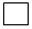 
Банковские реквизиты:
Наименование банка_____________________________
Банковский счет № ______________________________
Тип счета: текущий ______________________________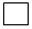 
на электронный коелек электронных денег
____________________________
безусловной денежной помощи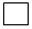 
обусловленной денежной помощи (единовременно/ежемесячно) (нужное подчеркнуть)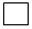 
№ Индивидуальный идентификационный номер
Фамилия, имя, отчество (при его наличии)
Дата рождения
Родственные отношения
Статус (работающий, работающий пенсионер, пенсионер по возрасту, инвалид, безработный, в отпуске по уходу за ребенком, домохозяйка, студент, школьник, дошкольник)
Место работы и должность для работающих, место учебы для учащихся в настоящее время (класс обучения в школе), для детей дошкольного возраста дошкольная организация
Образование для лиц старше 15 лет (специальность по диплому)
При обращении в 3 квартале до 31 августа указать на детей, обучающихся в школе, выбор одного наименования комплект школьной формы (ШФ) либо спортивного костюма (СК) на предстоящий учебный год
Сведения о лицах, входящих в состав семьи в соответствии со статьей 4 Закона "О государственной адресной социальной помощи", зарегистрированных по другому адресу*, а также сведения о членах семьи в соответствии со статьей 4 Закона "О государственной адресной социальной помощи" не требуется факт совместного проживания:
Сведения о лицах, входящих в состав семьи в соответствии со статьей 4 Закона "О государственной адресной социальной помощи", зарегистрированных по другому адресу*, а также сведения о членах семьи в соответствии со статьей 4 Закона "О государственной адресной социальной помощи" не требуется факт совместного проживания:
Сведения о лицах, входящих в состав семьи в соответствии со статьей 4 Закона "О государственной адресной социальной помощи", зарегистрированных по другому адресу*, а также сведения о членах семьи в соответствии со статьей 4 Закона "О государственной адресной социальной помощи" не требуется факт совместного проживания:
Сведения о лицах, входящих в состав семьи в соответствии со статьей 4 Закона "О государственной адресной социальной помощи", зарегистрированных по другому адресу*, а также сведения о членах семьи в соответствии со статьей 4 Закона "О государственной адресной социальной помощи" не требуется факт совместного проживания:
Сведения о лицах, входящих в состав семьи в соответствии со статьей 4 Закона "О государственной адресной социальной помощи", зарегистрированных по другому адресу*, а также сведения о членах семьи в соответствии со статьей 4 Закона "О государственной адресной социальной помощи" не требуется факт совместного проживания:
Сведения о лицах, входящих в состав семьи в соответствии со статьей 4 Закона "О государственной адресной социальной помощи", зарегистрированных по другому адресу*, а также сведения о членах семьи в соответствии со статьей 4 Закона "О государственной адресной социальной помощи" не требуется факт совместного проживания:
Сведения о лицах, входящих в состав семьи в соответствии со статьей 4 Закона "О государственной адресной социальной помощи", зарегистрированных по другому адресу*, а также сведения о членах семьи в соответствии со статьей 4 Закона "О государственной адресной социальной помощи" не требуется факт совместного проживания:
Сведения о лицах, входящих в состав семьи в соответствии со статьей 4 Закона "О государственной адресной социальной помощи", зарегистрированных по другому адресу*, а также сведения о членах семьи в соответствии со статьей 4 Закона "О государственной адресной социальной помощи" не требуется факт совместного проживания:
Фамилия, имя, отчество (при наличии) членов семьи
Место работы, учебы
Документально подтвержденные суммы доходов
Документально подтвержденные суммы доходов
Документально подтвержденные суммы доходов
Документально подтвержденные суммы доходов
Прочие заявленные доходы
По оплате труда
Пенсии, пособия и иные выплаты
Алименты
от предпринимательской деятельности других видов деятельности
Иные виды дохода
Скачать
Объект личного подсобного хозяйства
Единица измерения
Количество
Возраст (для домашнего скота, птицы)
Дача
Огород
Земельный участок, в том числе приусадебный
Условная земельная доля
Имущественный пай (год выдачи)
Домашний скот, птица:
крупный рогатый скот: коровы, быки
кобылы, жеребцы
верблюды, верблюдицы
овцы, козы
куры, утки, гуси
СвиньиПриложение 2 к приказу
Министр труда и социальной
защиты населения
Республики Казахстан
от 29 декабря 2022 года № 533Приложение 2
к Правилам назначения и 
выплаты
государственной адресной
социальной помощиФорма Приложение 3 к приказу
Министр труда и социальной
защиты населения
Республики Казахстан
от 29 декабря 2022 года № 533Приложение 3
к Правилам назначения и 
выплаты
государственной адресной
социальной помощиФорма
№ п/п
Регистрационный номер семьи
Дата приема заявления
Фамилия, имя, отчество (при его наличии) заявителя
Адрес проживания заявителя
Дата передачи на рассмотрение участковой комиссии
Дата принятия заключения от участковой комиссии
Дата направления на рассмотрение районной (городской) или региональной комиссии по вопросам занятости
Дата направления на рассмотрение районной (городской) или региональной комиссии по вопросам занятости
Дата получения рекомендации районной (городской) или региональной комиссии по вопросам занятости
Номер и дата заключения социального контракта
Дата направления проекта решения с пакетом документов заявителя в уполномоченный орган
Вид адресной социальной помощи (безусловная /обусловленная)
Дата решения о назначении (изменении размера выплаты, приостановлении выплаты, прекращении выплаты, отказе в назначении) адресной социальной помощи
Период назначения (указать в месяцах)
Общая сумма назначенной выплаты на семью (в тенге)
Номер и дата заключения дополнительного соглашения
Дата решения Уполномоченного органа о назначении или об отказе в назначении по дополнительному соглашению
Общая сумма назначенной выплаты на семью (в тенге)Приложение 4 к приказу
Министр труда и социальной
защиты населения
Республики Казахстан
от 29 декабря 2022 года № 533Приложение 3-1
к Правилам назначения и 
выплаты
государственной адресной
социальной помощиФорма
№ заявления
Дата регистрации заявления
Индивидуальный идентификационный номер заяви теля
Фамилия, имя, отчество (при его наличии) заявителя
Адрес проживания заявителя
Дата передачи на рассмотрение участковой комиссии
Дата принятия заключения от участковой комиссии
Дата направления на рассмотрение районной (городской) или региональной комиссии по вопросам занятости
Дата получения рекомендации районной (городской) или региональной комиссии по вопросам занятости
Номер и дата заключения социального контракта
Дата направления проекта решения с пакетом документов заявителя в уполномоченный орган
Вид адресной социальной помощи (безусловная /обусловленная)
Дата решения о назначении (изменении размера выплаты, приостановлении выплаты, прекращении выплаты, отказе в назначении) адресной социальной помощи
Период назначения (указать в месяцах)
Общая сумма назначенной выплаты на семью (в тенге)
Номер и дата заключения дополнительного соглашения
Дата решения Уполномоченного органа о назначении или об отказе в назначении по дополнительному соглашению
Общая сумма назначенной выплаты на семью (в тенге)Приложение 5 к приказу
Министр труда и социальной
защиты населения
Республики Казахстан
от 29 декабря 2022 года № 533Приложение 4
к Правилам назначения и 
выплаты
государственной адресной
социальной помощиФормаПриложение к Заключению
участковой комиссии
№ ___ от __________ 20__года
Форма
№
Фамилия, имя, отчество (при его наличии)
Дата рождения
Родственное отношение к заявителю
Образование
Занятость, (место работы, учебы, независимые работники, безработный)
Причина незанятости
Данные о регистрации в органах занятости в качестве безработного
Сведения об участии в общественных работах, профессиональной подготовке (переподготовке, повышении квалификации) или в государственных мерах содействия занятости
№
Фамилия, имя, отчество (при его наличии) членов семьи (в том числе заявителя), имеющих доход
Вид дохода
Сумма за квартал, предшествующему кварталу обращения
Сведения о личном подсобном хозяйстве (приусадебный участок, скот и птица), дачном и земельном участке (земельной доли)Приложение 6 к приказу
Министр труда и социальной
защиты населения
Республики Казахстан
от 29 декабря 2022 года № 533Приложение 5
к Правилам назначения и 
выплаты
государственной адресной
социальной помощиФорма
№ п/п
Месяц
Размер на одного человека
Итого назначено
Итого назначено
№ п/п
Месяц
Размер на одного человека
Человек
Сумма
Итого
ФИО ребенка
ИИН
Сумма выплаты по месяцам, тенге
Сумма выплаты по месяцам, тенге
Сумма выплаты по месяцам, тенге
Итого назначено за квартал, тенге
ФИО ребенка
ИИН
1-й месяц
2-й месяц
3-й месяц
Итого назначено за квартал, тенгеПриложение 7 к приказу
Министр труда и социальной 
защиты населения
Республики Казахстан
от 29 декабря 2022 года № 533Приложение 6
к Правилам назначения и 
выплаты
государственной адресной
социальной помощи
Центр занятости населения
Заявитель на выплату ОДП
(полное наименование центра занятости населения)
 _______________________ 
________________________ 
(адрес, телефон, факс)
________________________ 
(Фамилия, имя, отчество (при его наличии)
уполномоченного представителя)
 _____________________________
(подпись)
Место печати
_________________________ 
(Фамилия, имя, отчество (при его наличии)
________________________
(индивидуальный идентификационный номер,
номер и дата документа удостоверяющего
личность, кем выдан)
________________________ 
(адрес места жительства и телефон) _________________________________
(подпись)
Приложение к социальному контракту
№ п/п
Наименование мероприятия
Фамилия, имя, отчество (при его наличии) лица, кому планируются оказать меры
Образование (высшее, среднее специальное, среднее)
Наименование предприятия по выданному направлению
БИН/ ИИН предприятия
Срок начала исполнения мероприятия
№ п/п
Наименование мероприятия
Фамилия, имя, отчество (при его наличии) лиц, кому планируются мероприятия
Срок начала исполнения мероприятия
Основания для предоставления мер социальной адаптации
Центр занятости населения ______________________
(полное наименование центра занятости населения) _____________________ (адрес, телефон, факс)
________________________
(Фамилия, имя, отчество (при его наличии)
 уполномоченного представителя)
_______________________ 
(подпись)
Место печати
 Заявитель на выплату ОДП 
_________________
(Фамилия, имя, отчество (при его наличии)
__________________________ 
(индивидуальный идентификационный номер, 
номер и дата документа, удостоверяющего личность, кем выдан) __________________________
(адрес места жительства и телефон)
__________________________
(подпись)Приложение 8 к приказу
Министр труда и социальной
защиты населения
Республики Казахстан
от 29 декабря 2022 года № 533Приложение 7
к Правилам назначения и 
выплаты
государственной адресной
социальной помощиПриложение 9 к приказу
Министр труда и социальной
защиты населения
Республики Казахстан
от 29 декабря 2022 года № 533Приложение 8
к Правилам назначения и 
выплаты
государственной адресной
социальной помощиФормаПриложение 10 к приказу
Министр труда и социальной
защиты населения
Республики Казахстан
от 29 декабря 2022 года № 533Приложение 9
к Правилам назначения и 
выплаты
государственной адресной
социальной помощиФормаПриложение 11 к приказу
Министр труда и социальной
защиты населения
Республики Казахстан
от 29 декабря 2022 года № 533Приложение 10
к Правилам назначения и 
выплаты
государственной адресной
социальной помощиФормаПриложение 12 к приказу
Министр труда и социальной
защиты населения
Республики Казахстан
от 29 декабря 2022 года № 533Приложение 12
к Правилам назначения и 
выплаты
государственной адресной
социальной помощи
1
Наименование услугодателя
МИО городов Нур-Султана, Алматы и Шымкента, районов и городов областного значения
2
Способы предоставления государственной услуги
Аким поселка, села, сельского округа, Центр занятости населения, веб-"портал" "электронного правительства" www.egov.kz (далее – "портал")
3
Срок оказания государственной услуги
При обращении на "портал", в Центр – со дня регистрации пакета документов Центром – 15 (пятнадцать) рабочих дней
3
Срок оказания государственной услуги
со дня сдачи пакета документов акиму поселка, села, сельского округа – 18 (восемнадцать) рабочих дней
3
Срок оказания государственной услуги
При оформлении запроса в государственные органы или организации срок формирования пакета документов продлевается на срок до 30 (тридцати) календарных дней, с письменным уведомлением об этом заявителя в течение двух рабочих дней со дня осуществления запроса в соответствующие государственные органы и (или) организации
3
Срок оказания государственной услуги
2) максимально допустимое время ожидания для сдачи пакета документов у Центра, акима поселка, села, сельского округа – 30 минут
3
Срок оказания государственной услуги
3) максимально допустимое время обслуживания у Центра, акима поселка, села, сельского округа – 30 минут
4
Форма оказания
Электронная (частично автоматизированная)/ бумажная/
5
Результат оказания государственной услуги
Уведомление о назначении адресной социальной помощи, а в случае отказа – с указанием его причин в письменной форме через Центр или акима, а также путем направления сообщения на абонентский номер в сетях сотовой связи.
При оказания услуги через портал уведомление о назначении, а в случае отказа – с указанием его причин в "личный кабинет" услугополучателя в форме электронного документа, удостоверенного ЭЦП уполномоченного органа
6
Размер оплаты, взимаемой с услугополучателя при оказании государственной услуги, и способы ее взимания в случаях, предусмотренных законодательством Республики Казахстан
Государственная услуга оказывается бесплатно физическим лицам
7
График работы услугодателя и объектов информации
1) Центра – с 08.30, 9.00 часов до 18.00, 18.30 часов с перерывом на обед с 12.30, 13.00 часов до 14.00, 14.30 часов согласно Трудовому кодексу Республики Казахстан;
7
График работы услугодателя и объектов информации
2) акима поселка, села, сельского округа – с понедельника по пятницу включительно с 9.00 до 18.00 часов, с перерывом на обед с 13.00 до 14.00 часов, кроме выходных и праздничных дней согласно Трудовому кодексу Республики Казахстан.
7
График работы услугодателя и объектов информации
Прием заявления и выдача результата оказания государственной услуги с 9.00 часов до 17.30 часов с перерывом на обед с 13.00 часов до 14.30 часов.
7
График работы услугодателя и объектов информации
Государственная услуга оказывается в порядке очереди, без предварительной записи и ускоренного обслуживания.
7
График работы услугодателя и объектов информации
3) "портала" – круглосуточно, за исключением технических перерывов, связанных с проведением ремонтных работ (при обращении услугополучателя после окончания рабочего времени, в выходные и праздничные дни согласно Трудовому кодексу Республики Казахстан, прием заявления и выдача результата оказания государственной услуги осуществляется следующим рабочим днем).
8
Перечень документов и сведений, истребуемых у услугополучателя для оказания государственной услуги
При обращении для оказания государственной услуги в Центр занятости услугодатель при приеме заявления формирует запросы в соответствующие информационные системы государственных органов и организаций (далее – информационные системы) через шлюз "электронного правительства", для получения следующих сведений:
8
Перечень документов и сведений, истребуемых у услугополучателя для оказания государственной услуги
1) удостоверяющих личность заявителя, в том числе из сервиса цифровых документов (для идентификации личности);
8
Перечень документов и сведений, истребуемых у услугополучателя для оказания государственной услуги
2) о статусе кандаса;
8
Перечень документов и сведений, истребуемых у услугополучателя для оказания государственной услуги
3) о статусе беженца;
8
Перечень документов и сведений, истребуемых у услугополучателя для оказания государственной услуги
4) о статусе иностранца;
8
Перечень документов и сведений, истребуемых у услугополучателя для оказания государственной услуги
5) о статусе лица без гражданства;
8
Перечень документов и сведений, истребуемых у услугополучателя для оказания государственной услуги
6) о регистрации по постоянному или временному месту жительства на каждого члена семьи;
8
Перечень документов и сведений, истребуемых у услугополучателя для оказания государственной услуги
7) о банковских реквизитах в уполномоченной организации по выдаче пособий;
8
Перечень документов и сведений, истребуемых у услугополучателя для оказания государственной услуги
8) об установлении инвалидности;
8
Перечень документов и сведений, истребуемых у услугополучателя для оказания государственной услуги
9) о регистрации рождения (смерти) ребенка (на всех детей);
8
Перечень документов и сведений, истребуемых у услугополучателя для оказания государственной услуги
10) об установлении опеки (попечительства);
8
Перечень документов и сведений, истребуемых у услугополучателя для оказания государственной услуги
11) об усыновлении (удочерении);
8
Перечень документов и сведений, истребуемых у услугополучателя для оказания государственной услуги
12) о регистрации заключения (расторжения) брака (супружества), за исключением случаев регистрации брака (супружества) за пределами Республики Казахстан;
8
Перечень документов и сведений, истребуемых у услугополучателя для оказания государственной услуги
13) о факте обучения в учебном заведении - если иждивенцы в возрасте от восемнадцати до двадцати трех лет являются обучающимися очной формы обучения;
8
Перечень документов и сведений, истребуемых у услугополучателя для оказания государственной услуги
14) о доходах (заработная плата, социальные выплаты, доходы от предпринимательской деятельности, от сдачи в аренду недвижимого и (или) движимого имущества, от продажи недвижимого и (или) движимого имущества);
8
Перечень документов и сведений, истребуемых у услугополучателя для оказания государственной услуги
15) о статусе индивидуального предпринимателя;
8
Перечень документов и сведений, истребуемых у услугополучателя для оказания государственной услуги
16) о наличии у заявителя и членов его семьи факта назначения, выплаты или подачи заявления на назначение адресной социальной помощи;
8
Перечень документов и сведений, истребуемых у услугополучателя для оказания государственной услуги
17) о наличии личного подсобного хозяйства;
8
Перечень документов и сведений, истребуемых у услугополучателя для оказания государственной услуги
18) о трудовой деятельности (при наличии), для трудоспособных членов семьи, вовлекаемых в активные меры содействия занятости;
8
Перечень документов и сведений, истребуемых у услугополучателя для оказания государственной услуги
19) об образовании, квалификации, наличии специальных знаний или профессиональной подготовки (при наличии), для трудоспособных членов семьи, вовлекаемых в активные меры содействия занятости;
8
Перечень документов и сведений, истребуемых у услугополучателя для оказания государственной услуги
20) об алиментах и (или) о наличии задолженности по ним в течение трех месяцев подряд, предшествовавших кварталу обращения за назначением адресной социальной помощи;
8
Перечень документов и сведений, истребуемых у услугополучателя для оказания государственной услуги
21) о нахождении в местах лишения свободы или принудительного лечения членов семьи заявителя;
8
Перечень документов и сведений, истребуемых у услугополучателя для оказания государственной услуги
22) о наличии в собственности жилья, помещений;
8
Перечень документов и сведений, истребуемых у услугополучателя для оказания государственной услуги
23) о наличии в собственности земельного участка, предназначенного под индивидуальное жилищное строительство;
8
Перечень документов и сведений, истребуемых у услугополучателя для оказания государственной услуги
24) о наличие в собственности транспортного средства.
8
Перечень документов и сведений, истребуемых у услугополучателя для оказания государственной услуги
При отсутствии сведений в информационных системах акимом или Центром оформляется письменный запрос в соответствующий государственный орган и (или) организацию.
8
Перечень документов и сведений, истребуемых у услугополучателя для оказания государственной услуги
Заявитель предоставляет предоставить вышеуказанные документы на бумажном носителе
8
Перечень документов и сведений, истребуемых у услугополучателя для оказания государственной услуги
При подаче заявления заявителю выдается у Центра, акима поселка, села, сельского округа – отрывной талон заявления с указанием даты регистрации и даты получения государственной услуги, фамилии и инициалов лица, принявшего документы.
8
Перечень документов и сведений, истребуемых у услугополучателя для оказания государственной услуги
Услугодатели получают цифровые документы из сервиса цифровых документов через реализованную интеграцию при условии согласия владельца документа, предоставленного посредством зарегистрированного на веб-портале "электронного правительства" абонентского номера сотовой связи пользователя путем передачи одноразового пароля или путем отправления короткого текстового сообщения в качестве ответа на уведомление веб-портала "электронного правительства
8
Перечень документов и сведений, истребуемых у услугополучателя для оказания государственной услуги
На портал:
заявление на назначение адресной социальной помощи через портал электронного правительства, удостоверенного ЭЦП услугополучателя;
сведения документа, удостоверяющего личность услугополучателя и членов его семьи, о статусе кандаса, о статусе беженца, о статусе иностранца, о статусе лица без гражданства, о регистрации по постоянному или временному месту жительства на каждого члена семьи;
о банковских реквизитах в уполномоченной организации по выдаче пособий; об установлении инвалидности; о регистрации рождения (смерти) ребенка (на всех детей); об установлении опеки (попечительства); об усыновлении (удочерении); о регистрации заключения (расторжения) брака (супружества) за исключением случаев регистрации брака (супружества) за пределами Республики Казахстан; о факте обучения в учебном заведении - если иждивенцы в возрасте от восемнадцати до двадцати трех лет являются обучающимися очной формы обучения; о доходах (заработная плата, социальные выплаты, доходы от предпринимательской деятельности, от сдачи в аренду недвижимого и (или) движимого имущества, от продажи недвижимого и (или) движимого имущества), о статусе индивидуального предпринимателя, о наличии у заявителя и членов его семьи факта назначения, выплаты или подачи заявления на назначение адресной социальной помощи, о наличии личного подсобного хозяйства, о трудовой деятельности (при наличии), для трудоспособных членов семьи, вовлекаемых в активные меры содействия занятости; об образовании, квалификации, наличии специальных знаний или профессиональной подготовки (при наличии), для трудоспособных членов семьи, вовлекаемых в активные меры содействия занятости; об алиментах и (или) о наличии задолженности по ним в течение трех месяцев подряд, предшествовавших кварталу обращения за назначением адресной социальной помощи; о нахождении в местах лишения свободы или принудительного лечения членов семьи заявителя; о наличии в собственности жилья, помещений, о наличии в собственности земельного участка, предназначенного под индивидуальное жилищное строительство, о наличие в собственности транспортного средства услугополучатель получает из соответствующих государственных информационных систем через шлюз "электронного правительства".
Услугодатели получают цифровые документы из сервиса цифровых документов через реализованную интеграцию при условии согласия владельца документа, предоставленного посредством зарегистрированного на портале абонентского номера сотовой связи пользователя путем передачи одноразового пароля или путем отправления короткого текстового сообщения в качестве ответа на уведомление портала.
9
Основания для отказа в оказании государственной услуги, установленные законами Республики Казахстан
Услугодатель отказывает в оказании государственной услуги:
9
Основания для отказа в оказании государственной услуги, установленные законами Республики Казахстан
1) лицам (семьям), не являющимся малообеспеченными;
9
Основания для отказа в оказании государственной услуги, установленные законами Республики Казахстан
 2) семье, трудоспособный член, за исключением лиц, указанных в пункте 6 статьи 2 Закона Республики Казахстан от 17 июля 2001 года "О государственной адресной социальной помощи", которой отказался от участия в мерах содействия занятости – в течении шести месяцев со дня отказа от участия в мерах содействия занятости;
9
Основания для отказа в оказании государственной услуги, установленные законами Республики Казахстан
3) лицу (семье) в случаях расторжения ранее заключенного социального контракта и (или) неисполнения обязательств, предусмотренных социальным контрактом по вине получателя – в течение шести месяцев, предшествующих обращению за назначением адресной социальной помощи;
9
Основания для отказа в оказании государственной услуги, установленные законами Республики Казахстан
4) лицам (семьям), предоставившим заведомо ложную информацию и (или) недостоверные документы для назначения адресной социальной помощи в течение шести месяцев, со дня представления;
9
Основания для отказа в оказании государственной услуги, установленные законами Республики Казахстан
5) лицам (семьям), которые согласно заключению участковой комиссии, подготовленного по результатам обследования их материального положения, не нуждаются в предоставлении адресной социальной помощи.
10
Иные требования с учетом особенностей оказания государственной услуги, в том числе оказываемой в электронной форме
Адреса мест оказания государственной услуги размещены на интернет-ресурсе Министерства труда и социальной защиты населения Республики Казахстан – www.enbek.gov.kz, раздел "Государственные услуги";
10
Иные требования с учетом особенностей оказания государственной услуги, в том числе оказываемой в электронной форме
Заявитель имеет возможность получения информации о статусе оказания государственной услуги в режиме удаленного доступа посредством "личного кабинета" портала, справочных служб услугодателя, а также Единого контакт-центра "1414", 8-800-080-7777.
10
Иные требования с учетом особенностей оказания государственной услуги, в том числе оказываемой в электронной форме
Сервис цифровых документов доступен для пользователей, авторизованных в мобильном приложении. Для использования цифрового документа необходимо пройти авторизацию в мобильном приложении с использованием электронно-цифровой подписи или одноразового пароля, далее перейти в раздел "Цифровые документы" и выбрать необходимый документ.
10
Иные требования с учетом особенностей оказания государственной услуги, в том числе оказываемой в электронной форме
Услугополучатель имеет возможность получения информации о назначении пособий в электронной форме через портал при условии наличия ЭЦП.Приложение 13 к приказу
Министр труда и социальной
защиты населения
Республики Казахстан
от 29 декабря 2022 года № 533Приложение 14
к Правилам назначения и 
выплаты
государственной адресной
социальной помощи
1
Наименование услугодателя
МИО городов Нур-Султана, Алматы и Шымкента, районов и городов областного значения
2
Способы предоставления государственной услуги
Через веб-портал "электронного правительства"
3
Срок оказания государственной услуги
со дня сдачи на портал – 15 минут
4
Форма оказания
Электронная (полностью автоматизированная)
5
Результат оказания государственной услуги
Информация, подтверждающая принадлежность (либо отсутствие принадлежности) заявителя к получателям адресной социальной помощи
6
Размер оплаты, взимаемой с услугополучателя при оказании государственной услуги, и способы ее взимания в случаях, предусмотренных законодательством Республики Казахстан
Государственная услуга оказывается бесплатно физическим лицам.
7
График работы услугодателяи объектов информации
1) Центра – с 08.30, 9.00 часов до 18.00, 18.30 часов с перерывом на обед с 12.30, 13.00 часов до 14.00, 14.30 часов согласно Трудовому кодексу Республики Казахстан;
2) акима поселка, села, сельского округа – с понедельника по пятницу включительно с 9.00 до 18.00 часов, с перерывом на обед с 13.00 до 14.00 часов, кроме выходных и праздничных дней согласно Трудовому кодексу Республики Казахстан;
3) "портала" – круглосуточно, за исключением технических перерывов, связанных с проведением ремонтных работ (при обращении услугополучателя после окончания рабочего времени, в выходные и праздничные дни согласно Трудовому кодексу Республики Казахстан, прием заявления и выдача результата оказания государственной услуги осуществляется следующим рабочим днем).
8
Перечень документов и сведений, истребуемых у услугополучателя для оказания государственной услуги
Для физического лица: согласие либо несогласие лица на предоставление информации, подтверждающей принадлежность к получателям адресной социальной помощи, запрашивается через "личный кабинет" на "портале", либо путем отправки sms-сообщения на абонентский номер сотовой связи, зарегистрированный в базе мобильных граждан, в качестве ответа на уведомление "портала" с использованием одноразового пароля
9
Основания для отказа в оказании государственной услуги, установленные законодательством Республики Казахстан
Не имеется
10
Иные требования с учетом особенностей оказания государственной услуги, в том числе оказываемой в электронной форме
Заявитель имеет возможность получения информации о статусе оказания государственной услуги в "личном кабинете" услугополучателя портала "Электронного правительства".